Quincy Country ClubSummer Tennis 2023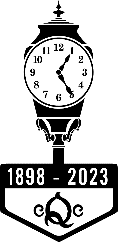 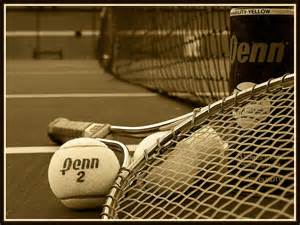 Mike Terry, USPTADirector of Tennis/Head Professional217-430-8172 cell or terry@jwcc.eduTennis StaffTodd WillingUSPTA, Asst. ProfessionalMonica HinkamperUSPTA/USPTR, Asst. ProfessionalRain PlanIn case of rain, women’s and junior classes will be held at theQuincy Racquet Club3336 State Street217-224-6161Junior Tennis 2023SIGN UP: May 20th 10:00 am – 12:00 pmMonday Classes held June 5th - July 24thJunior tournament and skills contest – July 24th At Quincy Country ClubNEW SCHEDULE for 2023All ages from 3 years of age and UPMondays at the Courts1st Class at 9:00am2nd  Class at 10:00amYou can choose one or the other that works best with your schedules or feel free to do BOTH!Women’s High Intensity Cardio TennisThursday classes held June 8th - July 27th7:00-8:00amWomen’s Doubles Clinic8:00- 9:00 amWomen’s Member/GuestThursday July 27thTennis 9:00 am-11:00amWith lunch served at 11:30amTournaments-QCC Adult & Junior ChampionshipsFormats to be announced.  To participate, Contact Mike TerryTriples TennisMonday May 22nd 6:00 pm – 7:30 pm Limited to the first 18 players The QCC tennis staff is looking forward to another fun-filled summer of tennis activities:Junior Group LessonsCardio TennisPrivate Lessons: If you need a little special attention or would like to work on your game before entering group lessons or cardio tennis, Mike Terry offers private lessons by appointment.Rates:1hr Private- $50.001/2hr. Private-$30.001hr Group-$100.00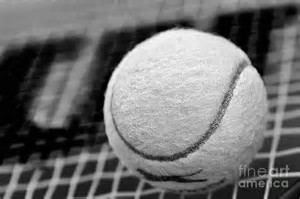 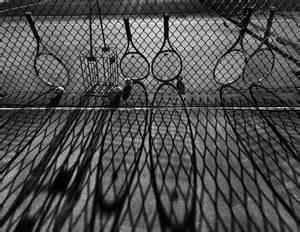 